2022-2023A.S. PROGRAMMING BOARD AGENDALocation: SU Meeting Room 5Zoom Link (Optional): https://sjsu.zoom.us/j/84182870296Date: March 20th, 2023Time: 12:00 pmCall to OrderLand AcknowledgementRoll CallApproval of the AgendaApproval of the MinutesPublic ForumAction ItemsOld BusinessNew BusinessAction Item: Vote to Approve in Nand Jasoliya as a Student-At-LargeDiscussion Item: Thrift Pop-Up EventDiscussion Item: April EventDiscussion Item: Brainstorming for May Multicultural Food FestivalAnnouncementsAdjournment 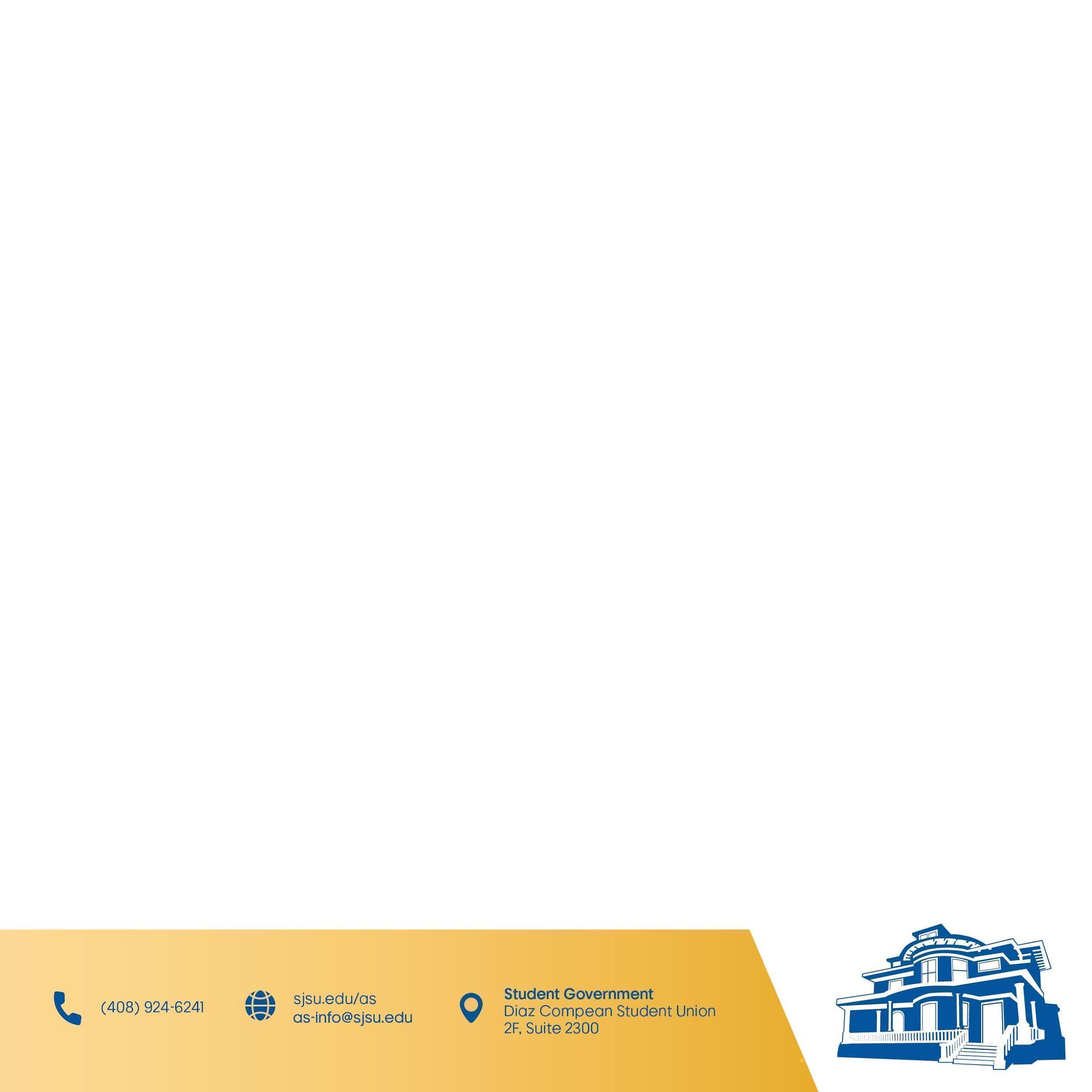 